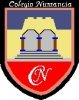 Colegio NumanciaProf. B.C.GGUÍA DE APOYO PEDAGÓGICO N° 2 ASIGNATURA QUÍMICAGUÍA DE APOYO PEDAGÓGICO N° 2 ASIGNATURA QUÍMICAColegio NumanciaProf. B.C.GNombre alumno: ObjetivosConocer las tres teorías mas aceptadas de ácido - base.Aplicar teorías ácido – base de acuerdo a reacciones químicas Comprender el concepto de ácido – base.Analizar gráfica de valoración ácido - base Resolver ejercicios de concentración y phObjetivosConocer las tres teorías mas aceptadas de ácido - base.Aplicar teorías ácido – base de acuerdo a reacciones químicas Comprender el concepto de ácido – base.Analizar gráfica de valoración ácido - base Resolver ejercicios de concentración y phObjetivosConocer las tres teorías mas aceptadas de ácido - base.Aplicar teorías ácido – base de acuerdo a reacciones químicas Comprender el concepto de ácido – base.Analizar gráfica de valoración ácido - base Resolver ejercicios de concentración y phCorreo electrónico docente de asignatura: b.cardenas@colegionumancia.cl Correo electrónico docente de asignatura: b.cardenas@colegionumancia.cl Correo electrónico docente de asignatura: b.cardenas@colegionumancia.cl Identificar de acuerdo a las siguientes reacciones químicas, a que teoría ácido base corresponde. HI(ac)  H+(ac) + I-(ac) : ______________________________HCl(ac) + H2O(l)  H3O+(ac) + Cl-(ac): _______________________ NaOH(ac) → Na+ (ac) +OH− (ac): ________________________________BF3 + :NH3  H3N:BF ________________________________Describir la teoría de Lewis y Arrhenius, otorgando 1 ejemplo para cada uno de los postulados. 
Teoría de Lewis:Ejemplo:Teoría de Arrhenius:Ejemplo: Clasificar los siguientes compuestos en ácido o base según corresponda:Sangre:Bebida:Jugo de limón:Saliva: Amoníaco: Ácido clorhídrico: Vinagre:Leche: Completar la siguiente tabla según corresponda:Inventar una escala de ph (desde el 1 el mas ácido – 14 el más básico) con productos que conozcas.  1---------2---------3----------4---------5---------6---------7---------8---------9----------10---------11---------12----------13----------14Confeccionar una reacción química donde deba identificar los siguientes conceptos: Ácido, base, ácido conjugado, base conjugada, reactante y producto.Se presenta el grafico de una curva de valoración, el cual en el eje “y” se encuentra la escala de ph de 1 a 14, y en el eje “x” cantidad de ml de una base que se agrega sobre un ácido.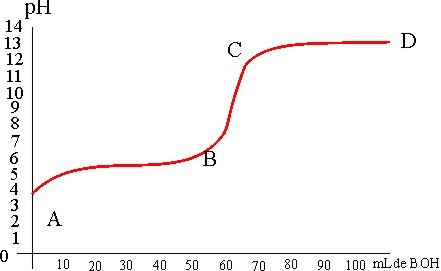 De acuerdo a la grafica inferir que sucede en cada punto:Punto A:Punto B:Punto C:Punto D:Determinar el pH y pOH de una disolución de H2SO4 que presenta una concentración de  de 3,211x10-3 MCalcular el pH de una disolución de ácido acético (CH3COOH) que presenta una concentración de 0,456 molar, se sabe que el Ka= 1,85x10-5 MDeterminar la concentración de [H+] y [OH-] de las siguientes sustancias:Jugo de Naranja: ph= 4,4Leche de magnesia: ph=10,3